27 созыв			        		      1 заседаниеКАРАР			      	                     		                   РЕШЕНИЕ24сентябрь   2019й.    	       №1/9    	                24сентября 2019u/ Об избрании состава Постоянной комиссии по развитию предпринимательства, земельным вопросам, благоустройству и экологии  Совета сельского поселения Куккуяновский сельсовет муниципального района Дюртюлинский район Республики Башкортостан  В соответствии со статьей 15 Регламента Совета сельского поселения Куккуяновский сельсовет муниципального района Дюртюлинский район Республики Башкортостан Совет сельского поселения Куккуяновский сельсовет муниципального района Дюртюлинский район Республики Башкортостан решил:1. Сформировать Постоянную комиссию  по развитию предпринимательства, земельным вопросам, благоустройству и экологии в количестве 3 депутатов. 2. Избрать в состав Постоянной комиссии по развитию предпринимательства, земельным вопросам, благоустройству и экологии следующих депутатов Совета:Фазылов Газинур Харисович- избирательный округ № 2 ;Нурлыгаянов Рафит Рифович- избирательный округ № 1 ;Миннеханов Нурихан Мирзаханович- избирательный округ № 2 .                Главасельского поселения Куккуяновский сельсоветмуниципального района Дюртюлинский районРеспублики Башкортостан 						Х.М.Хазиев24сентября 2019 года№1/9  Башҡортостан РеспубликаһыДүртөйлө районымуниципаль районыныңКукҡуян ауыл советыауыл биләмәһе хаҡимиәте(Башкортостан РеспубликаһыДүртөйлө районы Күккуян ауыл советы)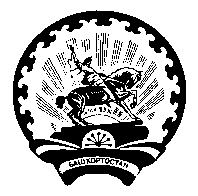 Совет  сельского  поселенияКуккуяновский  сельсоветмуниципального районаДюртюлинский  районРеспублики  Башкортостан(Куккуяновский сельсовет Дюртюлинского районаРеспублики Башкортостан)